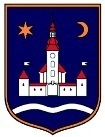 REPUBLIKA HRVATSKAZAGREBAČKA ŽUPANIJAOPĆINA POKUPSKO	Jedinstveni upravni odjel            Na temelju članka 1. Odluke o subvencioniranju prijevoza redovitih učenika srednjih škola sa područja Općine Pokupsko (KLASA:022-01/20-01/05, URBROJ: 238-22-1-20-1 od 15. prosinca, 2020. godine), Jedinstveni upravni odjel Općine Pokupsko na zahtjev IME I PREZIME: DATUM ROĐENJA: OIB:  E-MAIL: NAZIV I ADRESA OBRAZOVNE USTANOVE:RELACIJA: polazište od 		 do odredišta 		VRSTA VOZNE KARTE: srednjoškolska izdajeP O T V R D Ukojom Općina Pokupsko imenovanom učeniku sufinancira:mjesečnu učeničku kartu  u iznosu od 25% od ukupne cijene mjesečne učeničke karte za školsku godinu 2021./2022. za prijevoznika ZAGREBAČKI ELEKTRIČNI TRAMVAJ (ZET)Potvrda se izdaje u svrhu sufinanciranja karte i u druge se svrhe ne može koristiti.Ovlaštena za obavljanje poslova Pročelnice Jedinstvenog upravnog odjela            Andrea Batinjan, mag.nov.